Reverência é mais que 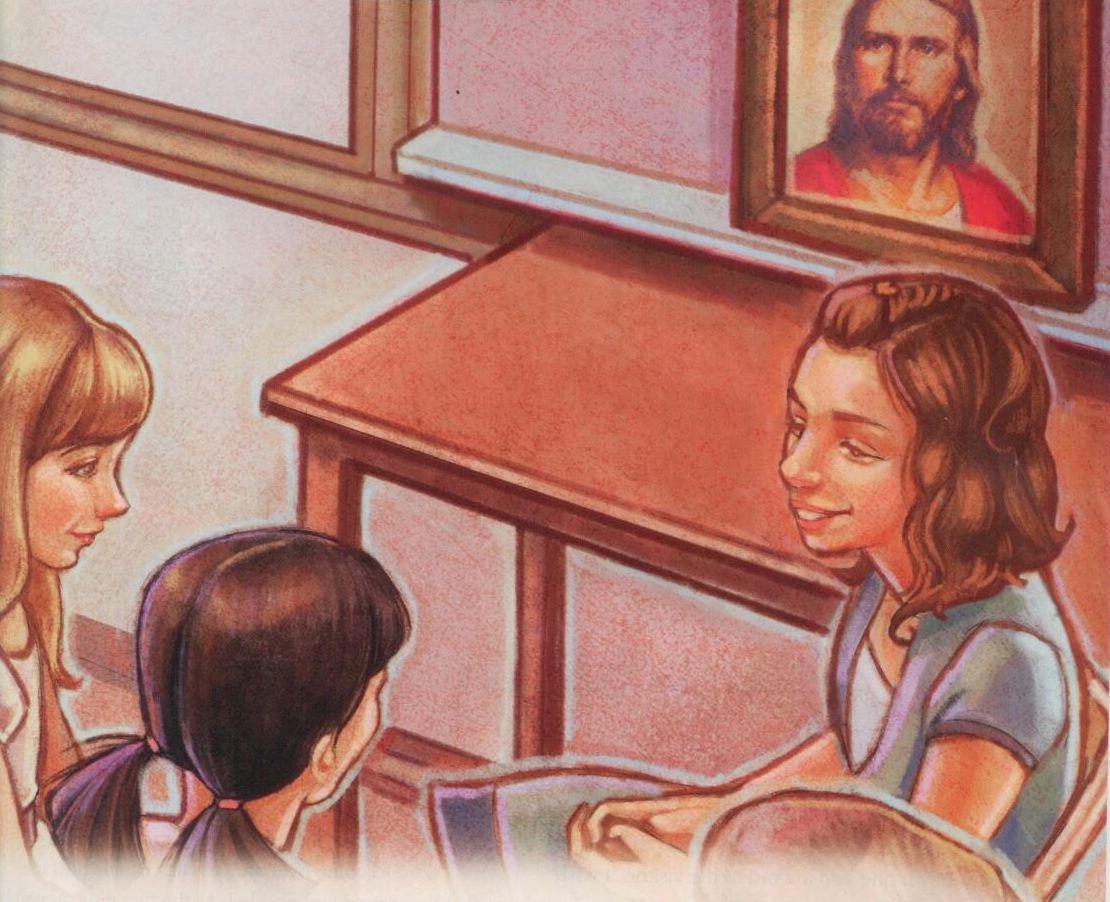 sentar bem quietinhoÉ pensar com 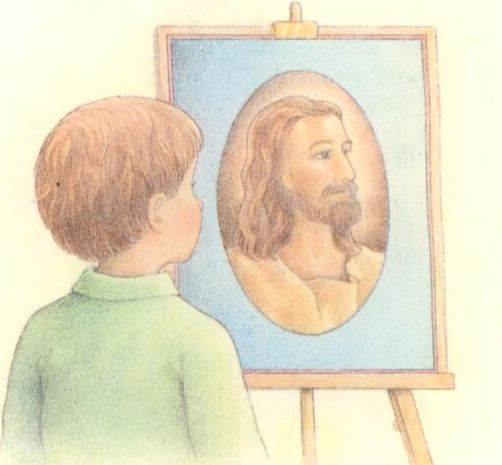 profundo fervorNas bênçãos que vêm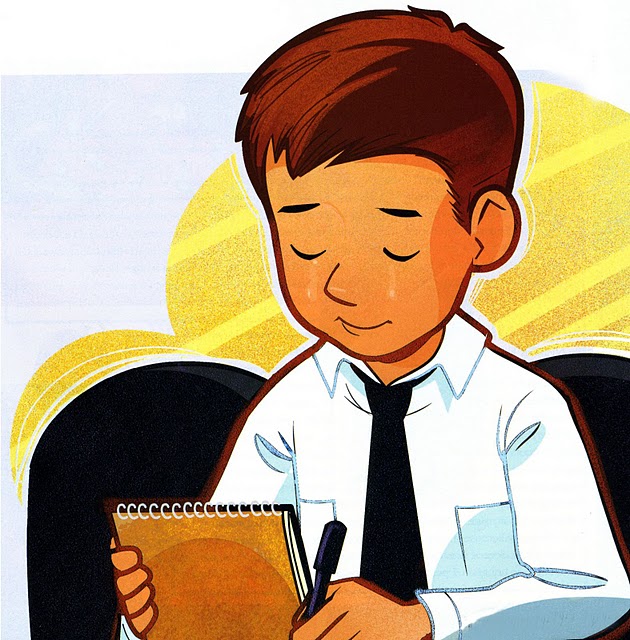 do meu bom Pai celeste Porque 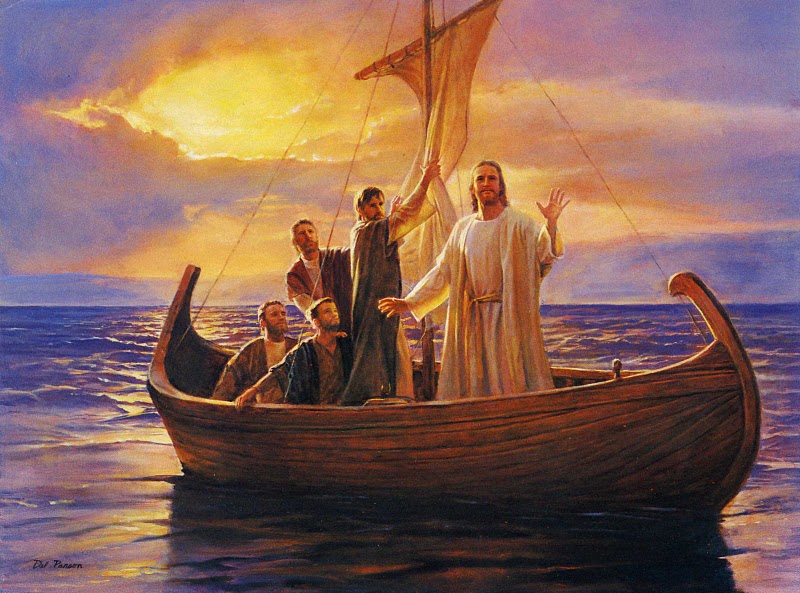 reverência é amorQuando sou reverente 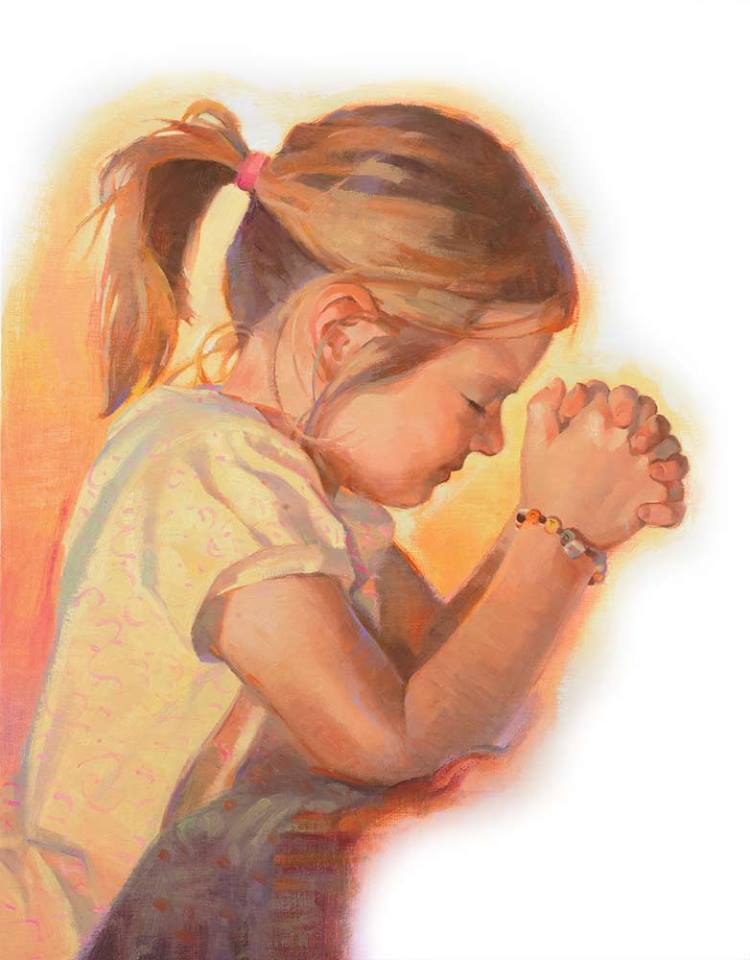 em palavras e açõesDemonstro 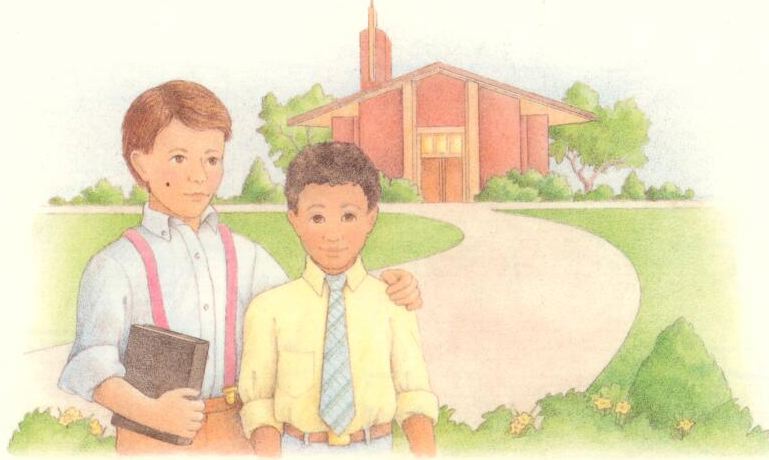 respeito e amorE sinto no fundo 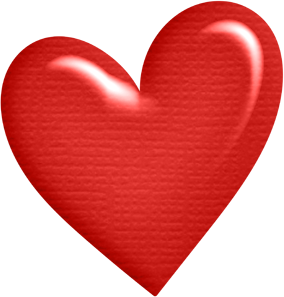 do meu coraçãoQue estou 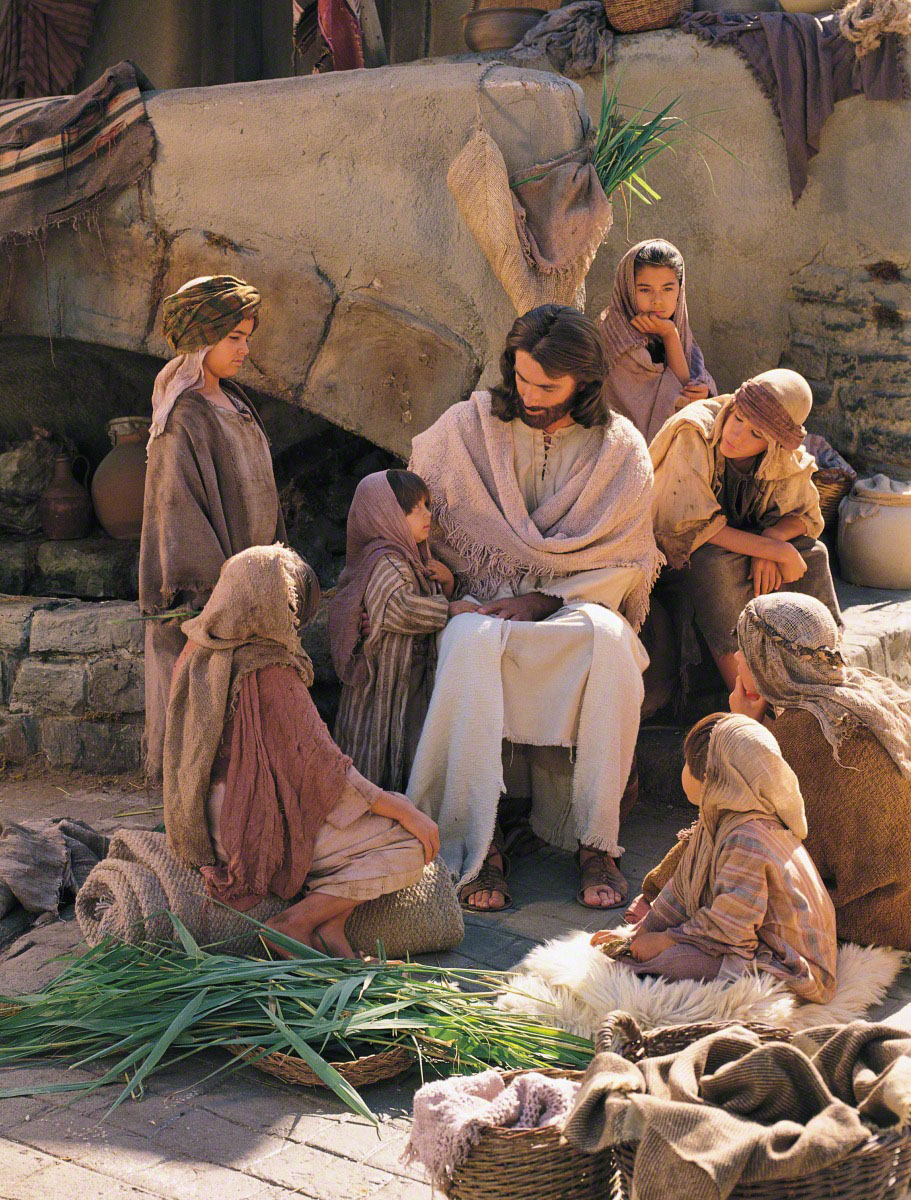 perto do Salvador